Today’s ServiceMarch22th, 2020Call to Worship                                                                                                                                                                                       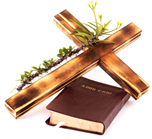 Hymn Announcements Prayer RequestsMusicSermonOffering (on table) From the PastorTo wait on the Lord is to rest in the confident assurance that, regardless of the details or difficulties we face in this life, God never leaves us without a sure defense. As Moses told the panicky Israelites trapped at the Red Sea by Pharaoh’s army, “The Lord will fight for you; you need only to be still” (Exodus 14:14). The heavenly perspective comes as we focus not on the trouble but on the Lord and His Word. When it seems God has painted us into a corner, we have an opportunity to set aside our human viewpoint and wait upon the Lord to show us His power, His purpose, and His salvation. 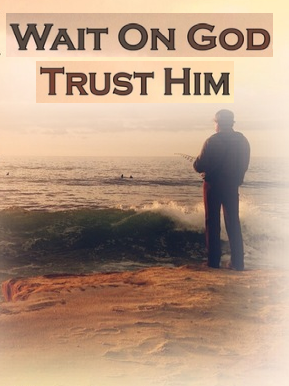 Pastor TonyChurch Information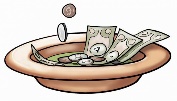 Last Week’s giving:     $      300                   EldersTony Raker (Pastor)..……………….  pastor@graceevfreechurchva.orgDelmas (Moe) Ritenour….…………………………..  moemar@shentel.net Finance:   Linda Fraley ………………………………..  lindaf12@shentel.net IT & Media:  Rob Moses & Scott TuckerBulletin: Rob Moses ……………….  admin@graceevfreechurchva.org Breakfast: Tammy Copeland ……….…tammyscopeland@gmail.com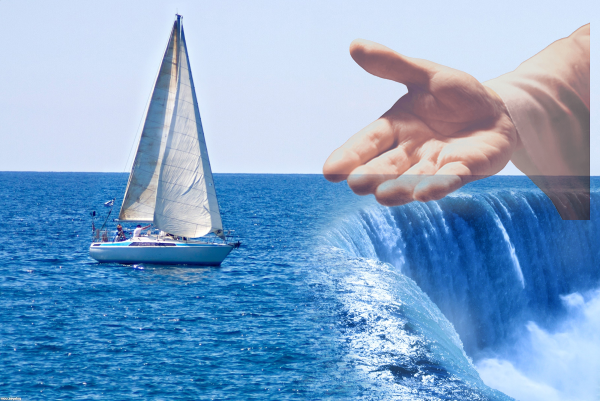 718 E Queen Street, Strasburg, VA 22657,     540-465-4744 msg ph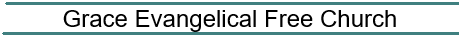   https://graceevfreechurchva.orgPlease turn off or mute cell phones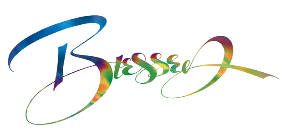 Notes: 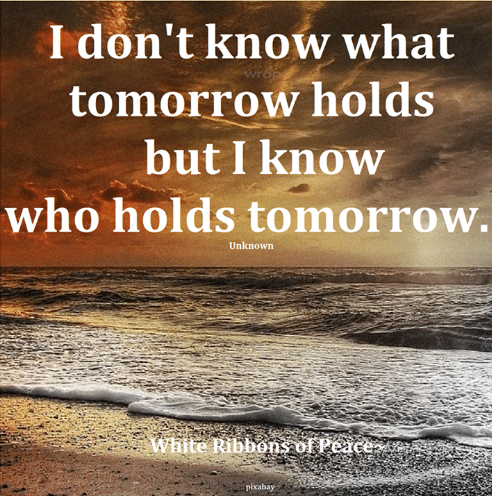 